VITAMINS AND MINERALS STUDY GUIDE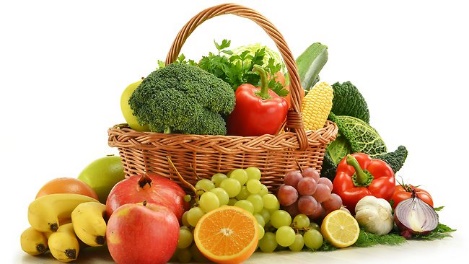 Name: ________________________________Period: _____Function of VitaminsAll of the following require vitamins to function properly:____________________________________________________________________________________________________________Types of Vitamins___________________________: Vitamins that are transported through the body by being ___________________________________________.___________________________: Vitamins that are ___________________ and transported through the body.Types of VitaminsFat Soluble: Vitamins _________________________Water Soluble: ____________________________________Vitamin AFunction: Enhances ___________________________Prevents: _______________________________Food Sources: ________________________________________ vegetablesVitamin DCalled the “____________________ Vitamin”FunctionManufactured by the body with _____________________________.Works with the body to build and maintain healthy ______________.Prevents: _________________ (softening of the bones)Food Sources: Added to _________________________Amount can be identified by reading the _______________________.Vitamin EFunction: ______________________________ of white and red blood cells.Prevents: ___________________________________Food Sources: __________ (corn, olive, sunflower) and ______________ (almonds, hazelnuts and peanuts)Vitamin KFunction: Helps _____________________Prevents: ___________________________ Food Sources: ___________________________ vegetablesVitamin CFunction: Helps to _______________________ which holds the cells together and ________________________________.Prevents: _________________ (swollen bleeding gums and the opening of previously healed wounds)Food Sources: ________________, strawberries, __________ and tomatoesFolateAlso known as: __________________________________________ Prevents__________________________________, such as Spina Bifida The fetal __________________________ doesn’t close completely during the first month of pregnancy.  There is ___________________ that causes ________________________ of the legs.Neural tube damage occurs during the ________________________ before a woman may realize she is pregnant.Meeting the folate requirements _______________________ is essential for prevention.Food Sources____________________________________________________________________________________________________________________________________________________________________________________Function of MineralsMost minerals help build strong __________________________.Others are used to _________________________ that the body needs.Minerals are usually needed in ____________________, but are _______________ to good health.Food Sources of MineralsMinerals can be found in most foods____________________________________________________________________________________________________________________Types of Minerals____________________________________________________________________________________________________________Macro MineralsDefine: Needed in ______________________________ in the bodyTypes: ________________________CalciumOne of the ___________________________________ in the United States.Calcium deficiency causes __________________________.Osteoporosis causes bones to gradually _____________________________ which makes them become ______________________________.Good sources of calcium are found in ____________________________.Trace or Micro MineralsDefine: Needed in _______________________ in the body, but are just as essential as macro minerals.Types: _______________IronThe other _________________________________________________ in the United States.Iron deficiency causes ________________, or low red blood cell formation._______________________________ provide excellent sources of iron.Amount can be identified by reading the __________________________.ElectrolytesDefineHelps maintain the _________________________ in the bodyHelps maintain the _________________________Helps ____________________________ actionCan easily become imbalanced in cases of _________________________________________________________________________Amounts can be identified by reading the ________________________.Types: ______________________________________________PotassiumFood Sources: __________________________________________________SodiumThere is so much sodium in the food supply that it is more of a concern to have ____________________ rather than not enough.Amount can be identified by reading the _____________________.If an __________________ is trying to replace sodium, then some ______________________are alright.________________________ contain some sodium and are good for athletes as well.